STATISTIQUEPartie 1 : Nuage de pointsDéfinition : L’ensemble des points  de coordonnées est appelé le nuage de points associé à la série statistiques à deux variables. Définition : Le point G de coordonnées  où  et  sont les moyennes respectives des  et des , est appelé le point moyen du nuage de points associé à la série. Méthode : Représenter un nuage de points Vidéo https://youtu.be/Nn6uckb3RvE 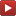 Le tableau suivant présente l’évolution du budget publicitaire et du chiffre d’affaire d’une société au cours des 6 dernières années :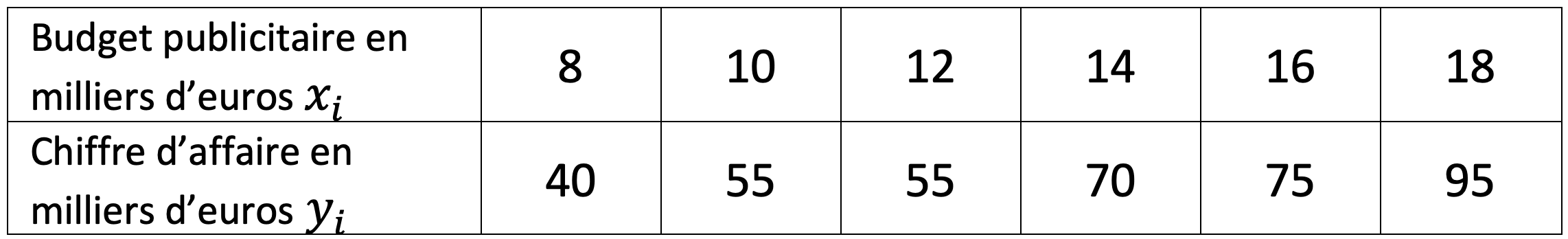 a) Dans un repère, représenter le nuage de points .b) Déterminer les coordonnées du point moyen G du nuage de points.Correctiona) 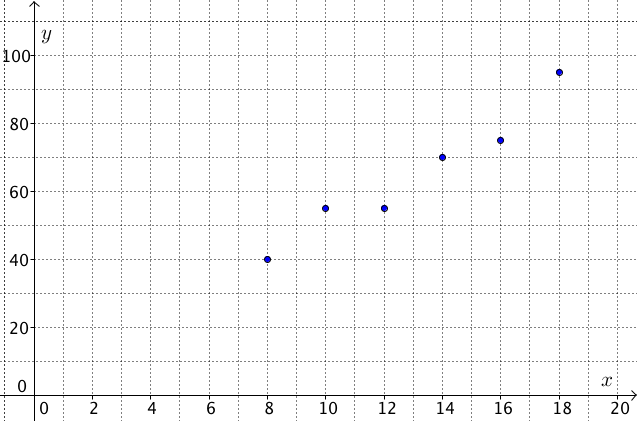 On a représenté ci-dessus le nuage de points de la série .b)   = (8 + 10 + 12 + 14 + 16 + 18) : 6 = 13       = (40 + 55 + 55 + 70 + 75 + 95) : 6 = 65.Le point moyen G du nuage de points a pour coordonnées (13 ; 65). On peut placer ce point dans le repère.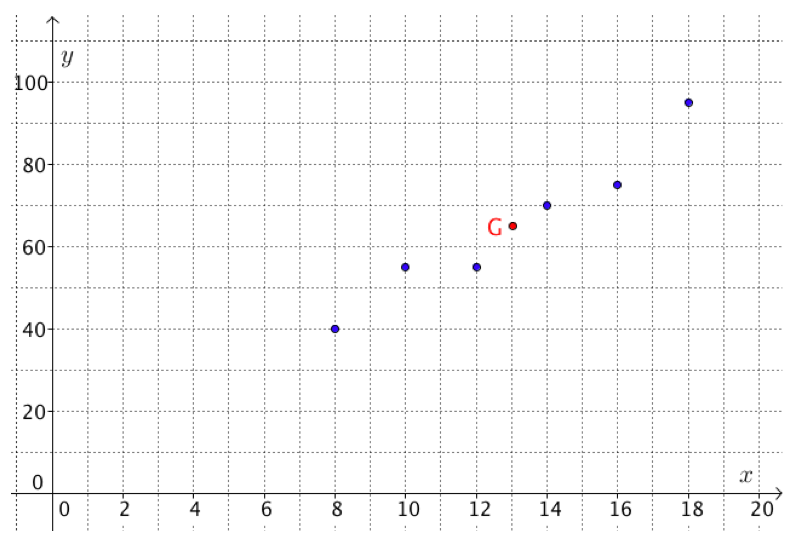 Partie 2 : Ajustement affine	1) Interpolation, extrapolationL’objectif est, à partir des valeurs d’une série statistique à deux variables, d’obtenir des approximations pour des valeurs inconnues de cette série.Exemples :- On donne une série exprimant la population d’une ville en fonction des années et on souhaite faire des prévisions pour les années à venir.
Les prévisions sortent du domaine d’étude de la série, on parle dans ce cas d’extrapolation.- On donne une série exprimant la température extérieure et la consommation électrique correspondante. Les températures étudiées s’échelonnent entre -10°C et 10°C avec un pas de 4°C.Sans faire de nouveaux relevés, on souhaite estimer la consommation électrique pour toutes les températures entières comprises entre -10°C et 10°C.Les calculs sont dans le domaine d’étude de la série, on parle dans ce cas d’interpolation.Définitions : L'interpolation et l’extrapolation sont des méthodes qui consistent à estimer une valeur inconnue dans une série statistique. - Pour une interpolation, le calcul est réalisé dans le domaine d'étude fourni par les valeurs de la série.- Pour une extrapolation, le calcul est réalisé en dehors du domaine d'étude.La méthode d’extrapolation est parfois contestable car en dehors du domaine d’étude fourni par les valeurs de la série. Rien ne nous assure en effet que le modèle mathématique mis en œuvre soit encore valable.	2) Droite d’ajustementPour obtenir de telles estimations, il faudra déterminer une droite passant « le plus près possible » des points du nuage. L’interpolation ou l’extrapolation consiste à effectuer l’estimation par lecture graphique sur la droite ou par calcul à l’aide de l’équation de la droite.Définition : Lorsque les points d’un nuage sont sensiblement alignés, on peut construire une droite, appelé droite d’ajustement (ou droite de régression), passant « au plus près » de ces points.Dans la suite, nous allons étudier différentes méthodes permettant d’obtenir une telle droite.3) Méthode « au jugé »Sans technique particulière, on trace « au jugé » une droite passant « au plus près » des points du nuage.Cette méthode a le mérite d’être rapide mais pour être « juste », il faut un peu d’expérience.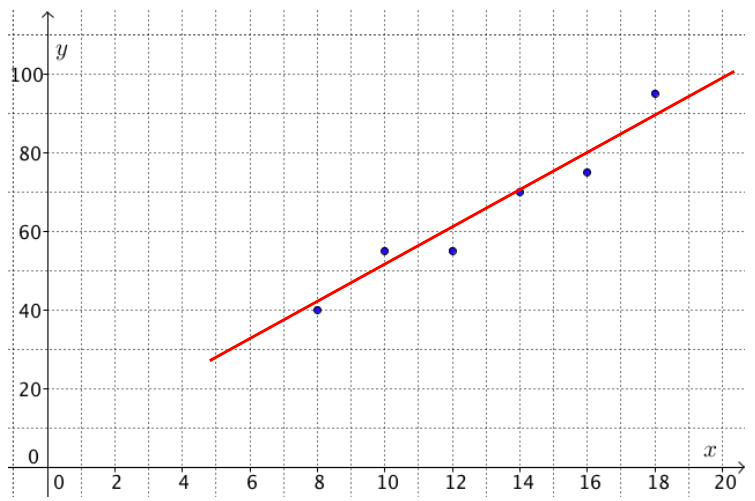 On a tracé ci-dessus « au jugé » la droite d’ajustement du nuage de points de la méthode précédente.4) Méthode des points moyens Cet ajustement consiste à déterminer la droite passant par deux points moyens du nuage de point. Méthode : Déterminer la droite d’ajustement par la méthode des points moyens Vidéo https://youtu.be/ESHY4QPgriwOn reprend les données de la méthode de la partie 1.1) Soit G1, le point moyen associé aux trois premiers points du nuage et G2 le point moyen associé aux trois derniers points du nuage.   a) Calculer les coordonnées de G1 et G2.   b) On prend (G1G2) comme droite d’ajustement. Tracer cette droite.2) À l’aide du graphique :   a) Estimer le chiffre d’affaire à prévoir pour un budget publicitaire de 22 000 €.   b) Estimer le budget publicitaire qu’il faudrait prévoir pour obtenir un chiffre d’affaire de 100 000 €.   c) La méthode utilisée dans les questions 2a et 2b consiste-t-elle en une interpolation ou une extrapolation ?Correction1) a)  = (8 + 10 + 12) : 3 = 10         = (40 + 55 + 55) : 3 = 50.Le point moyen G1 a pour coordonnées (10 ; 50).          = (14 + 16 + 18) : 3 = 16         = (70 + 75 + 95) : 3 = 80.Le point moyen G2 a pour coordonnées (16 ; 80).     b)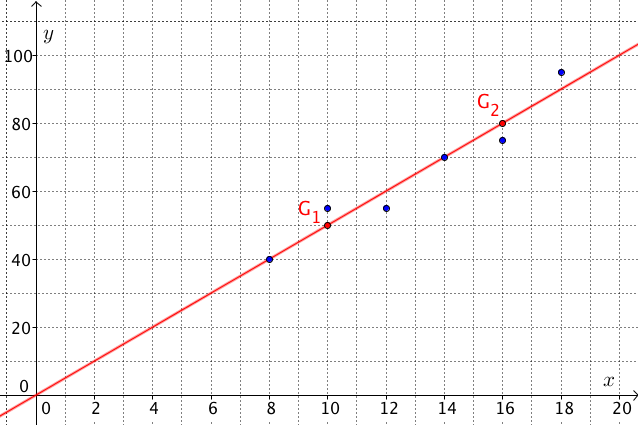 2) On lit graphiquement :   a) Le chiffre d’affaire à prévoir pour un budget publicitaire de 22 000 € est de 110 000 €.   b) Le budget publicitaire qu’il faudrait prévoir pour obtenir un chiffre d’affaire de 100 000 € est de 20 000€.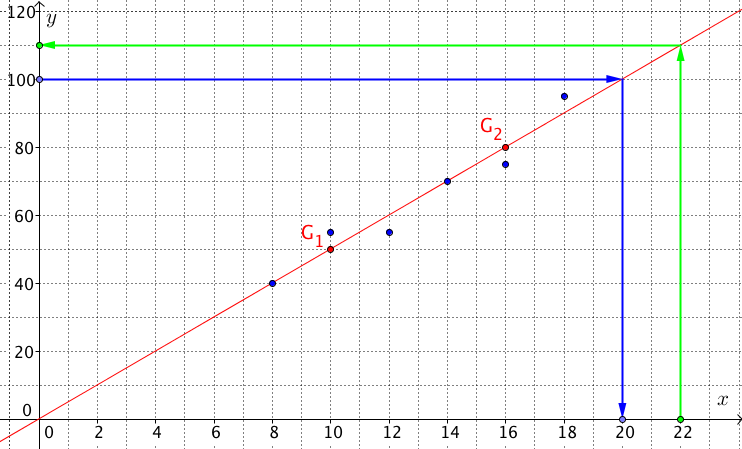 c) Les lectures graphiques sont réalisées ici en dehors du domaine d’étude, on parle donc d’extrapolation.5) Méthode des moindres carrés 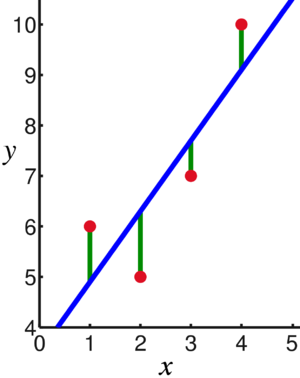 Cette méthode porte le nom de « moindre carrés » car elle consiste à rechercher la position de la droite d’ajustement tel que la somme des carrés des longueurs donnant les distances respectives (en vert) entre la droite et les points soit minimale.Le principe consiste donc à déterminer les coefficients  et  d’une droite d’équation  de sorte qu’elle passe le « plus près possible » des points du nuage.Pour chaque abscisse , on calcule la distance  entre
le point du nuage et le point de la droite, soit :Il s’agit dans ce cas, de la droite d’ajustement de  en . A noter : Il existe également une droite d’ajustement de  en  en calculant les distances obtenues par projection horizontale.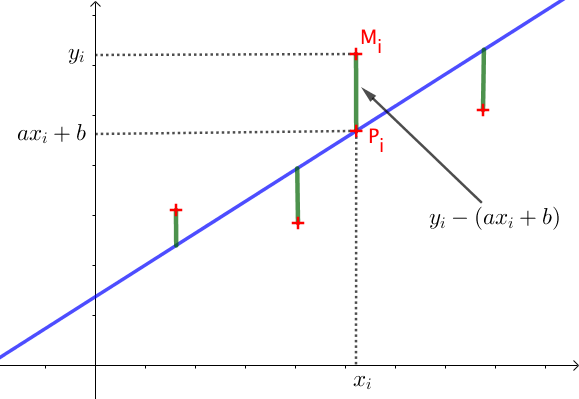 Dans la méthode des moindres carrés, on recherche  et  pour lesquels la somme des carrés des distances est minimale, soit : est minimale.Méthode : Déterminer la droite d’ajustement par la méthode des moindres carrés Vidéo https://youtu.be/vdEL0MOKAIg On considère la série statistique à deux variables données dans le tableau suivant :1) Dans un repère, représenter le nuage de points .2) a) À l’aide de la calculatrice, déterminer une équation de la droite d’ajustement par la méthode des moindres carrés.    b) Représenter la droite d’ajustement de  en .3) Estimer graphiquement la valeur de  pour  = 70. Retrouver ce résultat par calcul.S’agit-il d’une interpolation ou d’une extrapolation ?Correction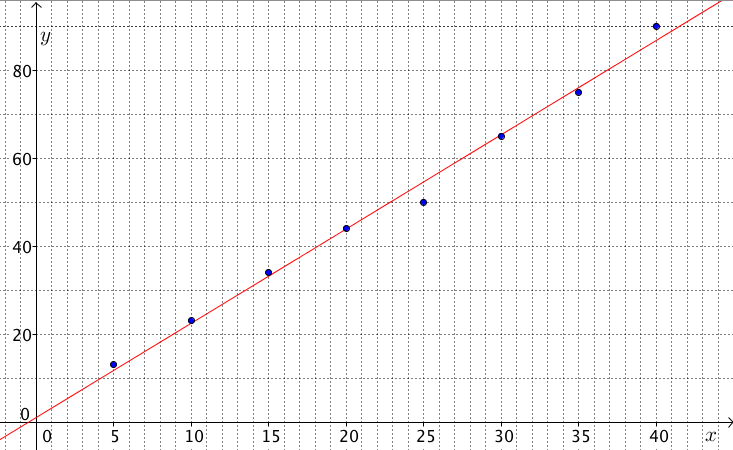 1)2) Avec TI :- Appuyer sur « STATS » puis « Edite » et saisir les valeurs de xi  dans L1 et les valeurs de yi dans L2.- Appuyer à nouveau sur « STATS » puis « CALC » et « RegLin(ax+b) ».- Saisir L1,L2Avec CASIO :- Aller dans le menu « STAT ».- Saisir les valeurs de xi  dans List1 et les valeurs de yi dans List2.- Sélectionner « CALC » puis « SET ».- Choisir List1 pour 2Var XList et List2 pour 2Var YList puis « EXE ».- Sélectionner « REG » puis « X » et « aX+b ».La calculatrice nous renvoie :  et Une équation de la droite d’ajustement est : Pour tracer la droite, il suffit de calculer les coordonnées de deux points de la droite d’ajustement :- Si  alors  donc le point de coordonnées  appartient à la droite d’ajustement.- Si  alors  donc le point de coordonnées  appartient à la droite d’ajustement.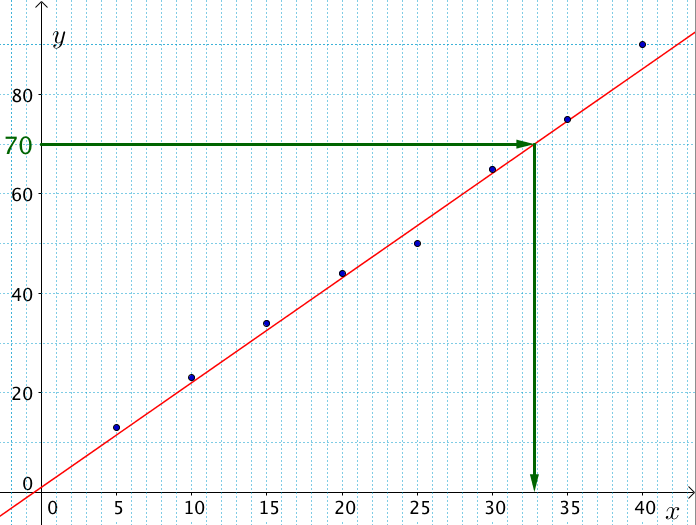 c)3) - Pour , on lit graphiquement .    - Par calcul, si , alors  Soit     - Les calculs sont réalisés dans domaine d’étude, on parle donc d’interpolation.Partie 3 : Ajustement par changement de variableLorsque le nuage de points n'est à priori pas modélisable par une droite, on peut réaliser un ajustement linéaire en effectuant un changement de variable.Méthode : Effectuer un ajustement se ramenant par changement de variable à un ajustement affine  Vidéo https://youtu.be/98L7oKSb0nA On a relevé la population d’une grande métropole sur 50 ans tous les 5 ans. Les résultats sont présentés dans le tableau suivant :1) Représenter le nuage de points dans un repère.2) a) On effectue le changement de variable . Réaliser un nouveau tableau présentant les valeurs prises par les variables  et .    b) Représenter un nouveau nuage de points à partir des données des variables  et .    c) A l’aide la calculatrice, déterminer une équation de la droite d’ajustement de z en x par la méthode des moindres carrés. Représenter la droite d’ajustement.3) a) En déduire la relation qui lie  et  puis tracer la courbe représentative de la fonction  définie par  dans le repère contenant le premier nuage de points.    b) En admettant que le modèle mathématique reste valable en dehors du domaine d’étude, extrapoler le nombre d’habitant 5 ans après l’étude.Correction1) 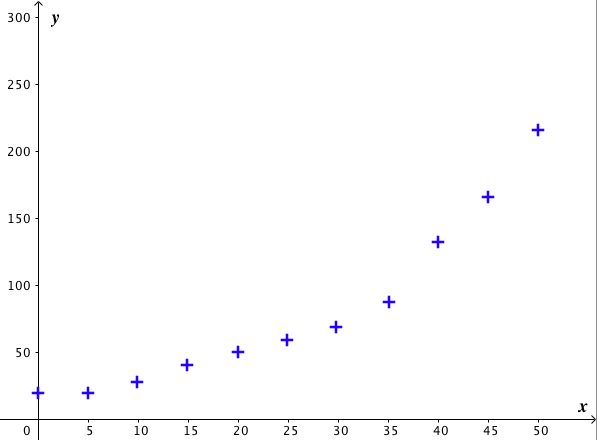 2) a)b) 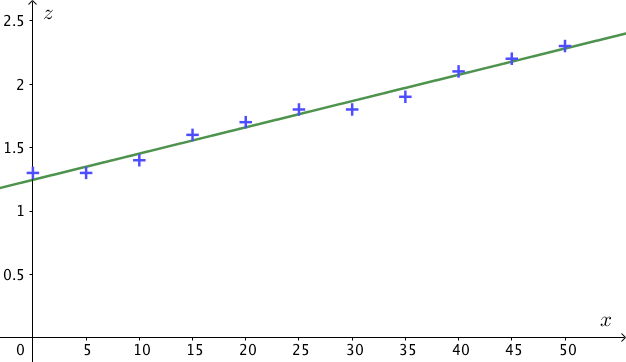 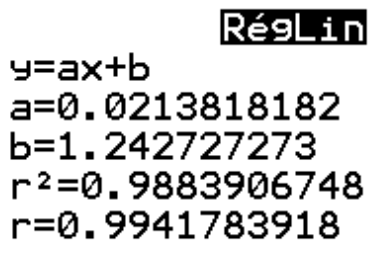 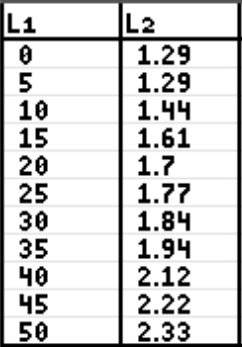 c) Une équation de la droite d’ajustement est : On trace la droite : voir ci-dessus.3) a) On a :  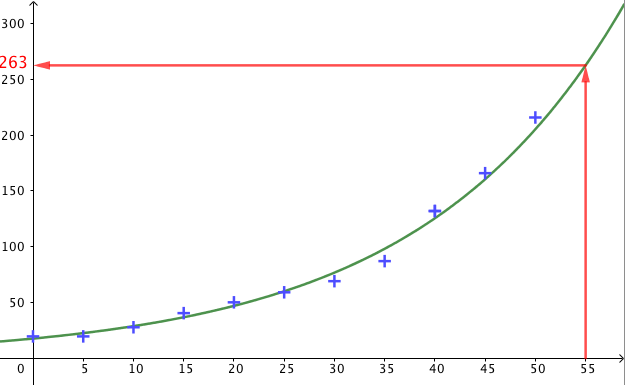          et : , soit : Donc : est l’expression de la fonction permettant d’ajuster le nuage de points .On trace la courbe de  ci-contre.b) On peut supposer que 5 années après la fin de l’étude, la population de la ville sera proche de 263 000 habitants.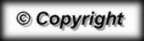 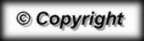 5101520253035401323344450657590Année 05101520253035404550Populationen milliers 19,419,427,640,350596987132166216051015202530354045501,291,291,441,611,71,771,841,942,122,222,33